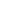 ΠΑΝΕΛΛΗΝΙΑ ΟΜΟΣΠΟΝΔΙΑ ΠΟΛΙΤΙΣΤΙΚΩΝ ΣΥΛΛΟΓΩΝ ΒΛΑΧΩΝ23-10-2021 Δελτίο ΤύπουΗ Πανελλήνια Ομοσπονδία Πολιτιστικών Συλλόγων Βλάχων, από την ίδρυσή της μέχρι σήμερα, προβάλλει με κάθε τρόπο την πλούσια και ανεκτίμητη προσφορά του βλαχόφωνου Ελληνισμού στο πολιτιστικό μας γίγνεσθαι, με σκοπό την διάσωσή της και την ανάδειξή της, ανεξάρτητα αν η προσφορά αυτή έχει υλική ή άϋλη μορφή πολιτιστικής δραστηριότητας. Το έργο μας, δε, αυτό έχει αναγνωρισθεί όχι μόνο στην Ελλάδα αλλά και στο εξωτερικό.            Πρόσφατα, η Ομοσπονδία μας δέχθηκε μια ανοίκεια και αδικαιολόγητη επίθεση από Σύλλογο – Μέλος μας η οποία απέβλεψε στην αμφισβήτηση, των θέσεων της Ομοσπονδίας γύρω από τον γλωσσολογικό χαρακτηρισμό των βλάχικων αλλά και της εν γένει προσφοράς της στην προβολή των δικαίων του βλαχόφωνου Ελληνισμού.          Οι απόψεις της Πανελλήνιας Ομοσπονδίας Πολιτιστικών Συλλόγων Βλάχων είναι γνωστές και μη αμφισβητήσιμες, όπως και ο αγώνας μας για την διάσωση, ανάδειξη και κατανόηση της πολιτιστικής κληρονομιάς του βλαχόφωνου Ελληνισμού. Υπό αυτό το πρίσμα, απορρίπτουμε κάθε προσπάθεια, που τείνει να δημιουργήσει ή να επινοήσει με οποιονδήποτε τρόπο «βλάχικη διακριτή ταυτότητα», αποσκοπώντας στην δημιουργία «βλάχικου έθνους» και στην κατασκευή «ψευδεπίγραφης βλαχικότητας» μακεδοναρμάνικης κοπής ως κριτηρίου διάκρισης.            Εκφράζουμε επίσης την βαθύτατη λύπη μας για τις επίσημα διατυπωθείσες θέσεις του μέλους της Ομοσπονδίας μας «Συλλόγου Βλάχων Βέροιας», ως προς την αντίθεσή του προς τους σκοπούς και τις απόψεις της Ομοσπονδίας μας.             Η ενέργεια του αυτή συνιστά βαρύτατο ατόπημα. Ταυτοχρόνως, συνιστά και αντιφατική συμπεριφορά, αφού εκ της συμμετοχής του στην Ομοσπονδία, απορρέει ως αυτονόητη τόσο η αποδοχή των σκοπών της όσο και της εκλεγμένης νόμιμα Διοικήσεώς της.Η Πανελλήνια Ομοσπονδία Πολιτιστικών Συλλόγων Βλάχων θα συνεχίσει με τον ίδιο ζήλο να προβάλλει την προσφορά των βλαχόφωνων Ελλήνων εντός και εκτός Ελλάδος, και να αγωνίζεται για την διάσωση της πολιτιστικής τους κληρονομιάς.ΓΙΑ ΤΟ ΔΙΟΙΚΗΤΙΚΟ ΣΥΜΒΟΥΛΙΟ          Ο ΠΡΟΕΔΡΟΣ Η ΓΕΝΙΚΗ ΓΡΑΜΜΑΤΕΑΣ        ΜΑΓΕΙΡΙΑΣ ΜΙΧΑΗΛ ΔΡΟΣΟΥ ΑΘΑΝΑΣΙΑ   ΤΑ ΜΕΛΗ 1. ΜΠΑΤΖΟΤΑΣΙΟΣ ΙΩΑΝΝΗΣ  2. ΔΑΡΔΑΚΟΥΛΗΣ ΓΕΩΡΓΙΟΣ   3. ΤΖΙΜΟΛΙΚΟΥ ΑΡΧΟΝΤΟΥ   4. ΤΣΑΠΟΣ ΔΗΜΗΤΡΙΟΣ     5. ΑΛΕΞΙΟΥ ΑΛΕΞΙΑ     6. ΜΟΥΣΤΑΚΑΣ ΕΥΑΓΓΕΛΟΣ    7. ΠΑΠΑΔΟΠΟΥΛΟΥ – ΜΑΣΤΟΡΕΚΑ ΑΙΚΑΤΕΡΙΝΗ    8. ΖΙΩΓΑΝΑΣ ΕΛΕΥΘΕΡΙΟΣ   9. ΣΤΟΥΠΑΣ ΑΘΑΝΑΣΙΟ